成果统计一览表姓名：_________________                   研究室/中心：_____________________  研究领域：_______________                 最高学位授予时间：________________一、面向世界科技前沿的科技工作产出（注：近五年（2017.10-2022.10），下表同；期刊分区信息请参照中科院文献情报中心发布的最新版《期刊分区表》2021年升级版（试行）。查询地址：扫描以下二维码进行查询。）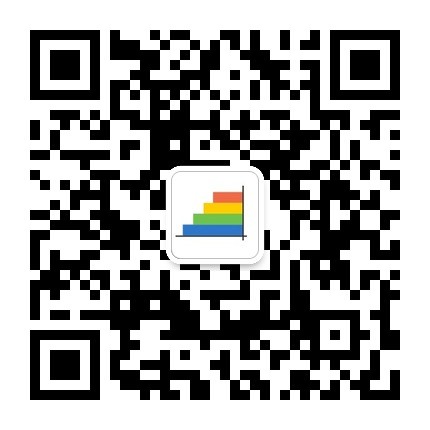 二、面向国家重大需求的科技工作产出 三、面向国民经济主战场的科技工作产出 四、青促会活动组织参与情况 1.1近五年来第一作者、通讯作者发表的学术论文，其中：1.1.1 SCI/SSCI论文：请列出（作者，时间，题目，刊名，卷期页码，影响因子，期刊分区信息）： （1）（2）（3）1.1.2 EI论文篇请列出（作者，时间，题目，刊名，卷期页码）： （1）（2）（3）1.1.3 CSCD论文篇请列出（作者，时间，题目，刊名，卷期页码）： （1）（2）（3）1.2近五年来出版的专著请列出（作者，撰写章节，著作名称，出版社，出版日期）：（1）（2）（3）2.1近五年来主持的项目（纵向），其中：2.1.1国家级项目请列出（项目名称，任务类型（来源），项目编号，批准金额，起止时间）：（1）（2）（3）2.1.2省部级、中科院级项目请列出（项目名称，任务类型（来源），项目编号，批准金额，起止时间）：  （1）（2）（3）2.2近五年来获得奖励情况，其中：2.2.1国家级奖励请列出（年份，获奖名称，完成人排名）（1）（2）（3）2.2.2省部级奖励请列出（年份，获奖名称，完成人排名）（1）（2）（3）2.3近五年来第一完成人获得采用或批示的决策咨询建议，其中2.3.1党中央、国务院相关机构采用情况请列出（年份，决策咨询建议名称，采用单位，批示情况（如有领导批示请注明级别））（1）（2）（3）2.3.2国家部委、省政府及中科院采用情况请列出（年份，决策咨询建议名称，采用单位，批示情况（如有领导人批示请注明级别））（1）（2）（3）3.1近五年来主持的地方政府、院所高校、企业委托的项目（横向），其中：3.1.1政府委托项目请列出（项目名称，任务类型（来源），项目编号，项目金额，起止时间）：（1）（2）（3）3.1.2院所高校委托项目请列出（项目名称，任务类型（来源），项目编号，项目金额，起止时间）：  （1）（2）（3）3.1.3企业委托项目      请列出（项目名称，任务类型（来源），项目编号，项目金额，起止时间）：  （1）（2）（3）3.2近五年来以第一完成人或并列第一完成人授权的专利，其中：3.2.1发明专利请列出（专利发明人，专利名称，所有权人，授权国家，专利保护期）： （1）（2）（3）3.2.2实用新型请列出（专利发明人，专利名称，所有权人，授权国家，专利保护期）：（1）（2）（3）3.3近五年来以第一完成人或并列第一完成人取得的软件著作权请列出（完成人，软件名称，登记号，登记年度）：（1）（2）（3）3.4近五年来第一完成人或并列第一完成人实施转移转化的科技成果，其中3.4.1转让许可的科技成果请列出（成果名称，转让许可目标机构，转让许可总体收入，产生的经济社会效益（简））： （1）（2）（3）3.4.2作价投资的科技成果请列出（成果名称，作价投资目标机构，作价投资金额及股份，产生的经济社会效益（简））：（1）（2）4.1青促会活动组织情况，其中：4.1.1 学术交流活动请列出（活动名称，主办单位，活动时间，担任角色(活动组织/作报告)）：（1）（2）（3）4.1.2科技帮扶、国庆考察及公益活动请列出（活动名称，主办单位，活动时间，担任角色（活动组织/作报告））：（1）（2）（3）4.2青促会活动参与情况，其中：4.2.1学术交流活动请列出（活动名称，主办单位，活动时间）：（1）（2）（3）4.2.2科技帮扶、国情考察及公益活动：请列出（活动名称，主办单位，活动时间）：（1）（2）（3）